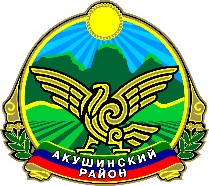 РЕСПУБЛИКА ДАГЕСТАНМУНИЦИПАЛЬНОЕ ОБРАЗОВАНИЕ «АКУШИНСКИЙ РАЙОН»МКОУ «ЧИНИМАХИНСКАЯ ООШ»         368291 с.Чинимахи            chinioosh@mail.ru                 тел.89285906413 ПРИКАЗот 20.09.2022 № В целях внедрения регионального проекта «Цифровая образовательная среда» в рамках национального проекта «Образование» государственной программы «Развитие образования»ПРИКАЗЫВАЮ:Утвердить план-график мероприятий (дорожную карту) по внедрению целевой модели цифровой образовательной среды в МКОУ «Чинимахинская ООШ».Назначить ответственных за реализацию мероприятий по внедрению целевой модели цифровой образовательной среды в образовательный процесс школы:организационное и информационное сопровождение, организация повышения квалификации педагогических работников по вопросам внедрения и функционирования целевой модели цифровой образовательной среды, оказание методической помощи, внедрение многоуровневой системы оценки качества образования – Ибрагимова А. М. – директора школы, Магмедова Д.И., зам.УВР;техническое      сопровождение,      модернизацию      технологическойинфраструктуры школы – Ихиндпнова Р.И;обеспечение доступа обучающихся, педагогов к цифровой образовательной инфраструктуре и контенту – Магомедова Д.И., зам. УВР.Создать рабочую группу по внедрению целевой модели цифровой образовательной среды (Приложение 2).Обеспечить реализацию плана мероприятий (дорожной карты) повнедрению целевой модели цифровой образовательной среды в МКОУ«Чинимахинская ООШ».Создать отдельный раздел на сайте школы по освещению мероприятий по внедрению целевой модели цифровой образовательной среды, ответственный – Ибрагимова А.М.- директор школы.Контроль исполнения настоящего приказа оставляю за собой.Директор школы:	Ибрагимова А.М.ПЛАНПРИЛОЖЕНИЕ 1к Приказу №	от «   »	20 	мероприятий («дорожная карта») муниципального казенного общеобразовательного учреждения «Чинимахинская основная общеобразовательная школа (далее по тексту – школа) в рамках реализации регионального проекта «Цифровая образовательная среда»Цель и показателиСоздание условий для внедрения к 2024 году современной и безопасной цифровой образовательной среды, обеспечивающей формирование ценности к саморазвитию и самообразованию у обучающихся школы, путем обновления информационно- коммуникационной инфраструктуры, подготовки кадров, участия в использовании федерального и регионального образовательного контента.Ожидаемые результаты реализации мероприятий («дорожная карта») школы в рамках реализации регионального проекта «Цифроваяобразовательная среда»Задача регионального проекта: Создание к 2024 году в школе современной и безопасной цифровой образовательной среды, обеспечивающей высокое качество и доступность образования.Результат:В	организации	создана	к	2024	году	современная	и	безопасная	цифровая образовательная среда, обеспечивающая высокое качество и доступность образованияХарактеристика результата:организация	обеспечена	к	концу	2024	года	Интернет-соединением	и гарантированным интернет-трафиком;в организации внедрена целевая модель цифровой образовательной среды;для 90% обучающихся формируется цифровой образовательный профиль и индивидуальный план обучения (персональная траектория обучения) с использованием федеральной информационно-сервисной платформы цифровой образовательной среды (федеральных цифровых платформ, информационных систем и ресурсов), между которыми обеспечено информационное взаимодействие, в общем числе обучающихся по указанным программам;организация осуществляет образовательную деятельность с использованием федеральной информационно-сервисной платформы цифровой образовательной среды (федеральных цифровых платформ, информационных систем и ресурсов);20% обучающихся организации используют федеральную информационно- сервисную платформу цифровой образовательной среды (федеральные цифровые платформы, информационные системы и ресурсы) для «горизонтального» обучения и неформального образования;50% руководящих и педагогических работников организации прошли повышение квалификации в рамках периодической аттестации в цифровой форме с использованием информационного ресурса «одного окна». Срок: 31.12.2024Результаты реализации мероприятий («дорожная карта») МКОУ«Чинимахинская ООШ»ПРИЛОЖЕНИЕ 2к Приказу №	от «    »	20 	Рабочая группа по внедрению целевой модели цифровой образовательной средыИбрагимова А.М., директор школы – руководитель рабочей группыМагомедов Д.И., зам.директора по ВР;Ихинданов Р.И. – руководитель методобъединения учителей.№п/пНаименование показателяПериод внедренияПоказателиОтветственный1.Разработка локальных актовСентябрь- октябрь 2022Приказ о внедрении целевой модели цифровой образовательной среды.План мероприятий («дорожная карта») реализации проекта«Цифровая образовательная среда»Ибрагимова А.М.Модернизация технологической инфраструктуры для внедрения целевой модели цифровой образовательной средыМодернизация технологической инфраструктуры для внедрения целевой модели цифровой образовательной средыМодернизация технологической инфраструктуры для внедрения целевой модели цифровой образовательной средыМодернизация технологической инфраструктуры для внедрения целевой модели цифровой образовательной средыМодернизация технологической инфраструктуры для внедрения целевой модели цифровой образовательной среды1.Расширение канала связиподключения к сети ИнтернетАвгуст 202250 Мб/сИбрагимова А.М.2.Обновление и модернизация парка компьютерной техники2022-2024Приобретение ПК, интерактивных панелей,ремонт и списание старого парка ПКИбрагимова А.М.3.Обеспечение лицензионной чистоты программного обеспеченияЕжегодно на1 январяследующего годаЗакупка лицензий на весь компьютерный паркИбрагимова А.М.Рациональное использование региональной и федеральной информационной системы сопровождения образовательного процессаРациональное использование региональной и федеральной информационной системы сопровождения образовательного процессаРациональное использование региональной и федеральной информационной системы сопровождения образовательного процессаРациональное использование региональной и федеральной информационной системы сопровождения образовательного процессаРациональное использование региональной и федеральной информационной системы сопровождения образовательного процесса1.Интеграция образовательного процесса с электронными образовательными ресурсами. Обеспечение доступа обучающихся, педагогов иродителей к федеральной информационно-сервисной платформе и2022-2024 гг.Доля обучающихся, для которых формируетсяцифровой образовательный профиль и индивидуальный план обучения (персональная траектория обучения) сиспользованием федеральнойинформационно-сервисной платформы цифровой образовательной среды (федеральных цифровыхИбрагимова А.М.аркетплейс: (РЭШ, ШЦП, ндекс Учебник, Мобильное образование, и т.д.платформ, информационных систем и ресурсов), междукоторыми обеспечено информационное взаимодействие, в общем числе обучающихся по указанным программам, процент (чел):- по программам общего образования идополнительного образования детей2.Регистрация на Едином портале государственных услуг (ЕПГУ), вход в личный кабинет"Электронный журнал", обеспечивающий фиксацию образовательных результатов, просмотр индивидуального плана обучения, доступ кцифровому образовательному профилю, включающий в себя сервисы по получению образовательных услуг и государственных услуг в сфере образования в электроннойформе.2022 г.Доля обучающихся, по программам общего образования,дополнительного образования для которых на Едином портале государственных услуг(ЕГПУ) доступен личный кабинет "Электронный журнал", обеспечивающийфиксацию образовательных результатов, просмотр индивидуального плана обучения, доступ к цифровому образовательному профилю, включающий в себя сервисы по получению образовательных услуг и государственных услуг всфере образования вэлектронной форме, в общем числе обучающихся по указанным программамИбрагимова А.М.3.Обновлениеинформационного наполнения и функциональныхвозможностей открытых и общедоступныхинформационных ресурсов и официального сайта школы2022-2024 гг.представление информации об организации, необходимой для всехучастников образовательного процесса;создана система получениярепрезентативных данных, обратной связи от родителей (законных представителей) обучающихся, актуальных для прогнозированияразвития системы образованияИбрагимова А.М.4.Использованиефедеральной2022-2024 гг.Доля обучающихся попрограммам общегоИбрагимова А.М.информационно-сервисной платформы цифровой образовательной среды для "горизонтального" обучения и неформального образования обучающихся.образования и среднего профессионального образования, использующих федеральнуюинформационно-сервисную платформу цифровой образовательной среды для "горизонтального" обучения и неформального образования, в общем числе обучающихся - 20% (18 чел.)5.Внедрение в основные образовательные программы современных цифровых технологий2022-2024 гг.усовершенствован образовательный процесс по отдельным предметным областям путем внедрения современных цифровых технологий;- предоставлена возможность обучающимся использовать технологии виртуальной идополненной реальности и другие технологии в освоении отдельных предметных областей -90%/730 чел.Ибрагимова А.М.6.Внедрение многоуровневой системы оценки качестваобразования.2022-2023 гг.Возможность проведенияанализа образовательных достижений обучающихся 6- 9-х классов не менее чем по 4 дисциплинамИбрагимова А.М.6.Внедрение многоуровневой системы оценки качестваобразования.2022-2023 гг.Возможность проведения анализа образовательных достижений расширена до 12 дисциплин для обучающихся6-9-х классовИбрагимова А.М.7.Внедрение модуля сбора ианализа статистики. Автоматизация процессов сбора и обработкистатистических данных, повышение эффективности организационно- управленческих процессов в шкеле.2022-2024 гг.Доля документов ведомственной истатистической отчетности, утвержденной нормативными правовыми актами, формирующаяся на основании однократно введенных первичныхданных, - (20%)Ибрагимова А.М.8.Повышение квалификации в рамках периодическойаттестации в цифровой2022-2023 гг.Доля педагогических работников, прошедших курсы повышенияквалификации в цифровойИбрагимова А.М.Наименование задачи, результатаСрокХарактеристика результатаОбеспеченность Интернет- соединением со скоростьюсоединения не менее 50Мб/с, а также гарантированныминтернет-трафиком31.12.2022созданы организационные и технические условия для внедрения и реализации целевой модели ЦОС, обеспечен гарантированный доступ обучающихся в ОО к сети Интернет.В школе обновилиинформационное наполнение и функциональные возможности открытых и общедоступныхинформационных ресурсов31.12.2022Обновление к концу 2022 года в организации информационных представительств в сетиИнтернет и иных общедоступных информационных ресурсов позволит:- обеспечить представление информации оборганизации, необходимой для всех участников образовательного процесса;- создать систему получения репрезентативных данных, обратной связи от родителей (законных представителей) обучающихся, актуальных для прогнозирования развития системы образования, включая кадровое, инфраструктурное,содержательное, нормативное обеспечение и критерии оценки качества образования в соответствии с основными задачами государственной политики РоссийскойФедерации, в том числе определёнными УказомПрезидента Российской Федерации от 7 мая 2018 г. № 204Не менее 5 работников, привлекаемых к образовательной деятельности, осуществили повышениеквалификации на базеорганизаций, в том числе осуществляющих образовательную деятельность по образовательнымпрограммам высшего образования, с целью повышения их компетенций в области современныхтехнологий электронного обучения31.12.2022повышение к концу 2022 года квалификации не менее 5 работников, привлекаемых косуществлению образовательной деятельности, позволит обеспечить актуализацию знаний,умений и навыков ведущего кадрового состава системы образования в части широкого внедрения и использования современных цифровых технологий в образовании, а также инструментов электронного обучения.В школе в основныеобщеобразовательные программы внедрены современные цифровые технологии31.12.2022Внедрение к концу 2022 года в основные образовательные программы современных цифровых технологий позволит:- усовершенствовать образовательный процесс поотдельным предметным областям путем внедрения современных цифровых технологий.Обеспеченность Интернет- соединением со скоростьюсоединения не менее 50Мб/с, а также гарантированныминтернет-трафиком31.12.2022созданы организационные и технические условия для внедрения и реализации целевой модели ЦОС, обеспечен гарантированный доступ обучающихся в ОО к сети Интернет.школе продолжаетсяобновление информационного наполнения и функциональных возможностей открытых иобщедоступныхинформационных ресурсов31.12.2022Обновление к концу 2020 года в организации информационных представительств в сетиИнтернет и иных общедоступныхинформационных ресурсов позволит:обеспечить представление информации об организации, необходимой для всех участников образовательного процесса;создать систему получения репрезентативных данных, обратной связи от родителей (законных представителей) обучающихся, актуальных для прогнозирования развития системы образования, включая кадровое, инфраструктурное,предметных областей;-	создать условия для подготовкивысококвалифицированных кадров, обладающихактуальными компетенциями в сфере современных технологийВ щколе обновилиинформационное наполнение и функциональные возможности открытых и общедоступных информационных ресурсов иофициального сайта ОО31.12.2023Обновление к концу 2023 года в организации информационных представительств в сетиИнтернет и иных общедоступных информационных ресурсов позволит:обеспечить представление информации об организации, необходимой для всех участников образовательного процесса;создать систему получения репрезентативных данных, обратной связи от родителей (законных представителей) обучающихся, актуальных для прогнозирования развития системы образования, включая кадровое, инфраструктурное,содержательное, нормативное обеспечение и критерии оценки качества образования в соответствии с основными задачами государственной политики РоссийскойФедерации, в том числе определёнными Указом Президента Российской Федерации от 7 мая 2018 г. № 204Организация обеспечена Интернет соединением соскоростью соединения не менее 100 Мб/с, а такжегарантированным интернет- трафиком31.12.2023Обеспечение Интернет-соединением и гарантированным интернет-трафиком позволит:создать организационные и технические условия для внедрения и реализации целевоймодели ЦОС, функционирования федеральнойинформационно-сервисной платформы цифровой образовательной среды;обеспечить гарантированный доступ обучающихся школы к сети Интернет;оптимизировать финансовую нагрузку на организацию в части обеспечения доступа к ресурсам сети Интернет.Внедрение современных цифровых технологий в основныеобщеобразовательныепрограммы для не менее 300 детей31.12.2023Внедрение в основные образовательные программы современных цифровых технологий позволит:усовершенствовать образовательный процесс по отдельным предметным областям путем внедрения современных цифровых технологий;предоставить возможность обучающимся использовать технологии виртуальной идополненной реальности, цифровых двойников и другие технологии в освоении отдельныхпредметных областей;создать условия для подготовкивысококвалифицированных кадров, обладающих актуальными компетенциями в сфере современных технологийВ школе обновилиинформационное наполнение и функциональные возможности открытых и общедоступных информационных ресурсов31.12.2024Обновление информационных представительств в сети Интернет и иных общедоступных информационных ресурсов позволит:обеспечить представление информации об организации, необходимой для всех участников образовательного процесса;создать систему получения репрезентативных данных, обратной связи от родителей (законных представителей) обучающихся, актуальных для прогнозирования развития системы образования, включая кадровое, инфраструктурное,содержательное, нормативное обеспечение и критерии оценки качества образования в соответствии с основными задачами государственной политики РоссийскойФедерации, в том числе определёнными Указом Президента Российской Федерации от 7 мая 2018 г. № 204Организация обеспечена Интернет соединением соскоростью соединения не менее 100 Мб/с, а такжегарантированным интернет- трафиком31.12.2024Обеспечение Интернет-соединением и гарантированным интернет-трафиком позволит:создать организационные и технические условия для внедрения и реализации целевоймодели ЦОС, функционирования федеральной информационно-сервисной платформы цифровой образовательной среды;обеспечить гарантированный доступ обучающихся школы к сети Интернет;оптимизировать финансовую нагрузку на организацию в части обеспечения доступа к ресурсам сети Интернет.Внедрение современных цифровых технологий в основныеобщеобразовательныепрограммы для не менее 300 детей31.12.2024Внедрение в основные образовательные программы современных цифровых технологий позволит:усовершенствовать образовательный процесс по отдельным предметным областям путем внедрения современных цифровых технологий;предоставить возможность обучающимся использовать технологии виртуальной идополненной реальности, цифровых двойников и другие технологии в освоении отдельныхпредметных областей;создать условия для подготовкивысококвалифицированных кадров, обладающих актуальными компетенциями в сфере современных технологийВ организации внедренымеханизмы обеспечения оценки качества результатовпромежуточной и итоговой аттестации обучающихся на онлайн-ресурсах независимо отместа нахождения обучающихся31.12.2024Внедрение к концу 2024 года в организации механизмов обеспечения оценки качестварезультатов промежуточной и итоговойаттестации обучающихся на онлайн-ресурсахнезависимо от места нахождения обучающегося, втом числе на основе применения биометрических данных, позволит повысить уровень доступностиобразования, обеспечить академическуюмобильность, а также снять существующие административные барьеры в возможностяхпостроения индивидуальной траектории развития